質問票の送付方法募集ページ(http://www.city.yamato.lg.jp/web/tosho/souzo_shitei_00002.html)最下部のリンク「このページに関するお問い合わせはこちら」から、質問ページ(下記イメージ参照)に移動します。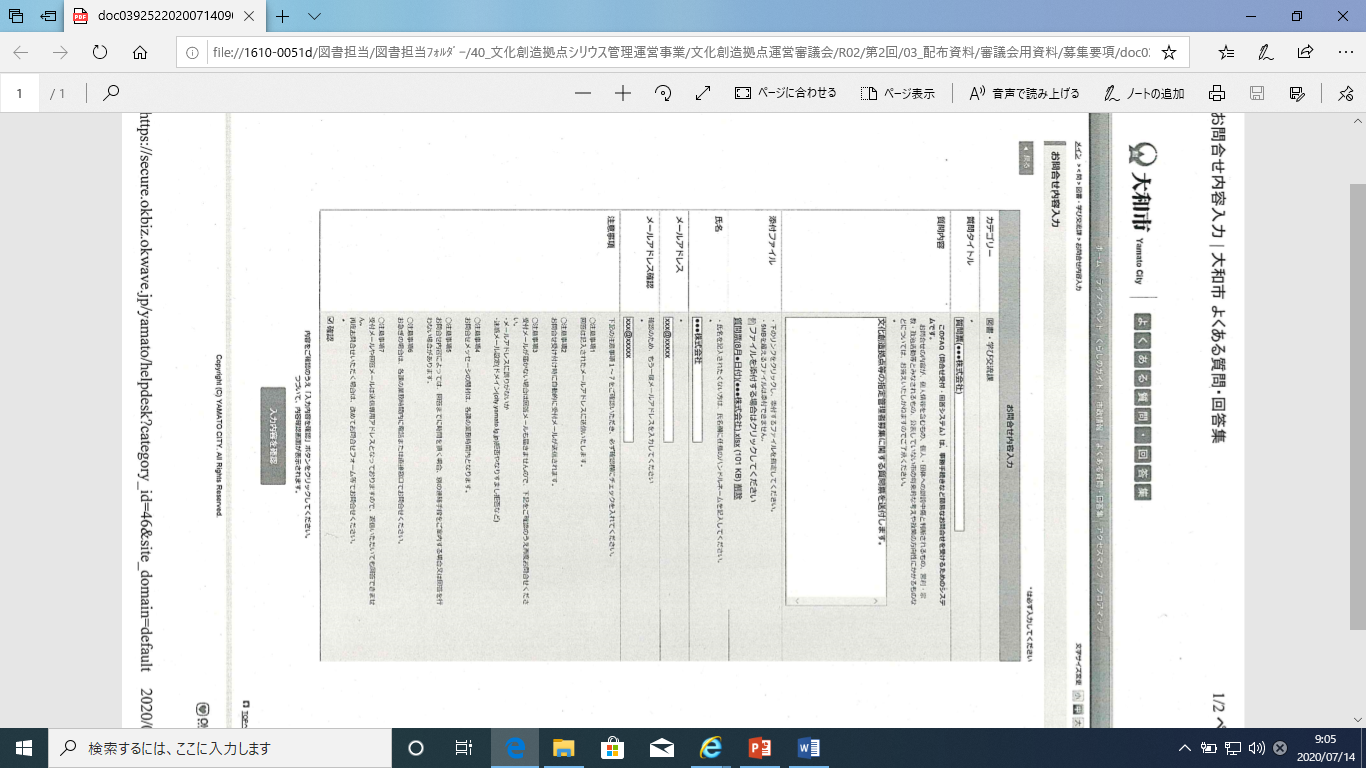 ※回答はホームページに掲載します。(質問者には返信しません)